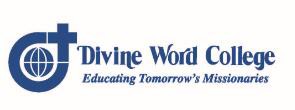 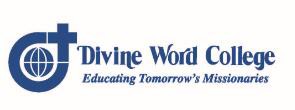 Date: Full Name:Full Name:FirstMiddleLastCumulative GPA 2.00 Required Cumulative CreditsOverall GPA 2.00 RequiredResident CreditsCore GPA 2.00 RequiredIn Progress CreditsMajor GPA 2.00 RequiredTransfer CreditsMinor GPA 2.00 Required Expected Graduation DateCORE Curriculum 41 Credit Hours RequiredBachelor’s Degree (BA)ProgramProgramProgramComplete| NeededComplete| NeededCompleteMajor:TRS 36PHI 36ICS 36Not CompleteRequired 24Required 27Required 18Electives 12Electives 9Electives 18CORE History 3 Credit Hours RequiredCompleteMinor:Required 12Required 12 Required 9Not CompleteElectives 6Electives 6Electives 9Associate’s Degree (AA) TRS 18IDS 18ICS 18BA General Electives 27 RequiredRequired 12Required 18Required 9CompleteElectives 6Electives 9Not CompleteCertificatePre-Theology 48History of Philosophy 12Thematic Philosophy 18Theology 12SVD CandidateSpanish 6SVD Spanish Language Credit Hours 6 Required Total:NOComments: Courses Required for Graduation:Courses Required for Graduation:Date SignatureKimberly Burnett-Hackbarth